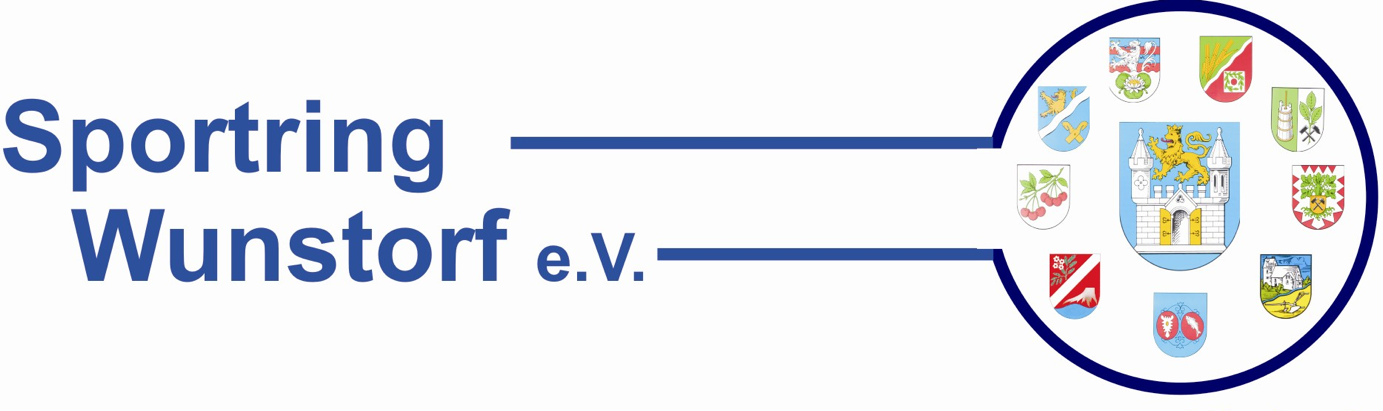 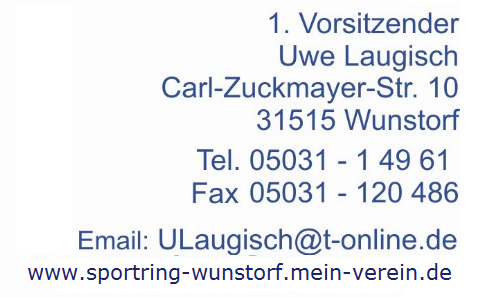 Turnierausschreibung für die Stadtmeisterschaft imTischtennis 2016Samstag, 28. Mai 2016 (TSV Bokeloh)Veranstalter:			Sportring Wunstorf e.V. Ausrichtung undDurchführung:		TSV Bokeloh von 1902 e.V.				Abteilung TischtennisDie Turnierleitung behält sich Änderungen im Austragungsmodus vor, sowie Spieler in höhere Konkurrenzen einzuteilen, wenn der Spielklassennachweis nicht vorliegt oder unbekannt ist.Spielort:			Sporthalle der Grundschule Bokeloh, Am Eichkamp			Teilnehmerkreis:		Wunstorfer Vereinsmitglieder und Wunstorfer Bürger/innen  Austragungsmodus:		Vorrunde: 	3er oder 4er Gruppen, Hauptrunde: 	KO-System, 3 GewinnsätzeIn allen Konkurrenzen mindestens 6 Teilnehmer/-innenDoppelkonkurrenzen:	Nur wenn mindestens 4 Doppel in der jeweiligen Konkurrenz antreten (einfaches KO-System).Startgebühr	:		Erwachsene 5,00 €Turnierklassen Erwachsene			Damen bis QTTR-Wert 1250	13:30 Uhr			Herren bis QTTR-Wert 1250	13:30 UhrDamen bis QTTR-Wert 1500	15:00 UhrHerren bis QTTR-Wert 1500	15:00 Uhr			Damen bis QTTR-Wert 3000	16:30 Uhr			Herren bis QTTR-Wert 3000	16:30 UhrMaßgeblich ist der QTTR-Wert zum Stichtag 11.05.2016Teilnehmer ohne gültigen QTTR-Wert müssen in der Spielklasse bis QTTR 3000 startenMeldeschluß	:		Jeweils 30 Minuten vor Beginn der entsprechenden Konkurrenz bei der TurnierleitungEhrungen:			Die ersten Plätze werden mit je einer Urkunde, einer Medaille 				(Gold, Silber oder Bronze) und einem Einkaufs-Gutscheinen 				geehrt. Schiedsgericht:	Bestimmt der Ausrichter aus den anwesenden Teilnehmer/innenSpielkleidung:	Wettkampfgeeignete Kleidung und Sportschuhe mit heller SohleBälle:	weiße 3-Sternebälle (GEWO) werden vom Ausrichter gestelltAdministration:	Getränken und Speisen in Abhängigkeit von der Beteiligung/Meldung in den Konkurrenzen zu günstigen PreisenMit sportlichem GrußUwe Laugisch1.Vorsitzender Sportring Wunstorf e.V.